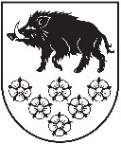 LATVIJAS REPUBLIKAKANDAVAS NOVADA DOMEDārza iela 6, Kandava, Kandavas novads, LV – 3120, Reģ. Nr.90000050886, Tālrunis 631 82028, fakss 631 82027, e-pasts: dome@kandava.lv   ĀRKĀRTAS  SĒDES PROTOKOLSKandavā2014.gada 11.septembrī 						Nr.12Sēde sasaukta  		plkst.16.00Sēdi atklāj   			plkst. 16.05Sēdi vada   		             N.Štoferts, domes priekšsēdētājs                                                          Sēdi protokolē 		A.Dundure, kancelejas vadītājaSēdē piedalās  11 deputāti	 G.Birkenšteins, S.Ezeriņa, R.Fabjančiks,  L.Gudakovska, G.Indriksons, A.Ķieģelis, I.Lasis, I.Ozols, D.Rozenfelds, N.Štoferts, S.TiltiņaSēdē nepiedalās 		V.V.Dreimanis, A.Petrevica, I.Priede, S.Zvirgzdiņa4  deputāti		Sēdē piedalās pašvaldības administrācijas darbinieki, pieaicinātās personas: E.Dude, domes izpilddirektors, A.Šimkēviča, Juridiskās un personāla nodaļas juriste, G.Cīrule, Attīstības un plānošanas nodaļas vadītāja, D.Gudriķe, sabiedrisko attiecību speciāliste, J.Jefremovs, Kandavas novada Būvvaldes vadītājsKandavas novada domes ārkārtas sēde 2014.gada 11.septembrī plkst.16.00 sasaukta pamatojoties uz domes priekšsēdētāja N.Štoferta iniciatīvu un saskaņā ar likuma “ Par pašvaldībām” 28.pantu. Sēdes vadītājs N.Štoferts paziņo, ka  domes ārkārtas sēde izsludināta ar  3 darba kārtības jautājumiem.Saskaņā ar likuma “Par pašvaldībām” 31.pantu,Dome, atklāti balsojot: PAR –  10   (G.Birkenšteins,  S.Ezeriņa, R.Fabjančiks, L.Gudakovska, G.Indriksons, A.Ķieģelis, I.Ozols,  D.Rozenfelds, N.Štoferts, S.Tiltiņa)  PRET –  0   , ATTURAS – 0 ,NOLEMJ: Apstiprināt domes ārkārtas sēdi ar 3 darba kārtības jautājumiem.DARBA KĀRTĪBA1. Par projekta pieteikumu “ Kandavas kultūras nama energoefektivitātes uzlabošana” 2. Par grozījumiem 2014. gada 31. jūlija Kandavas novada domes lēmumā (prot. Nr. 10  76.§) „Par ūdenssaimniecības un kanalizācijas pakalpojumu tarifu apstiprināšanu Zantes pagastā 3.Par grozījumiem 2014.gada 28.augusta Kandavas novada domes lēmumā (protokols Nr.11  20.§)  “Par būvniecības apturēšanu nekustamajā īpašumā  “Basteji”, Kandavas pagastā, Kandavas novadā”Deputāts I.Lasis uz domes sēdi ierodas plkst.16.10 ( 2.§ izskatīšanas laikā)1.§Par projekta pieteikumu „Kandavas kultūras nama energoefektivitātes uzlabošana” G.CīruleSaskaņā ar Ministru kabineta 14.08.2012. noteikumu Nr. 559 „Klimata pārmaiņu finanšu instrumenta finansēto projektu atklāta konkursa „Kompleksi risinājumi siltumnīcefekta gāzu emisiju samazināšanai" nolikums” 3. punkta 3.3.4. apakšpunktu projekta iesniedzējs var būt kultūras institūcija, kura finansē kultūras aktivitātes un kuras darbības pamatmērķis ir kultūras vērtību radīšana, izplatīšana vai saglabāšana.Pamatojoties uz likuma „Par pašvaldībām” 14.panta otrās daļas 3. un 6.punktu un 15. pantu un Ministru kabineta 14.08.2012. noteikumiem Nr. 559 „Klimata pārmaiņu finanšu instrumenta finansēto projektu atklāta konkursa „Kompleksi risinājumi siltumnīcefekta gāzu emisiju samazināšanai” nolikums” un Kandavas novada Kultūras pārvaldes vadītājas Z.Začestes iesniegumu reģ.Nr. 3-12-1/ 1394 ar lūgumu domei pieņemt lēmumu par projekta izstrādi un pieteikuma iesniegšanu projektu konkursā „Kompleksi risinājumi siltumnīcefekta gāzu emisijas samazināšanai V kārta”,Dome, atklāti balsojot: PAR –  10   (G.Birkenšteins, S.Ezeriņa, R.Fabjančiks, L.Gudakovska, G.Indriksons, A.Ķieģelis, I.Ozols, D.Rozenfelds, N.Štoferts, S.Tiltiņa) PRET –   0  , ATTURAS – 0 ,NOLEMJ: 1.Piešķirt ar KPFI līdzekļiem finansētā, Kandavas novada Kultūras pārvaldes iesniegtā projekta iesnieguma „Kandavas kultūras nama energoefektivitātes uzlabošana” īstenošanai līdzfinansējumu;projekta kopējo izmaksu 199 035,79 euro (viens simts deviņdesmit deviņi tūkstoši trīsdesmit pieci eiro , septiņdesmit deviņi centi) apmērā, no kuriem 199 035,79 euro (viens simts deviņdesmit deviņi tūkstoši trīsdesmit pieci eiro , septiņdesmit deviņi centi) ir projekta attiecināmās izmaksas. Klimata pārmaiņu finanšu instrumenta līdzfinansējuma apjoms ir 62 942,02 euro (sešdesmit divi tūkstoši deviņi simti četrdesmit divi eiro, divi centi).2. Kandavas novada dome apliecina, ka Kandavas novada domes padotībā esošās kultūras iestādes – Kandavas novada Kultūras pārvaldes projekta iesniegumā norādītajai ēkai Lielā ielā 28 , Kandavā, Kandavas novadā, kurā plānotas projekta aktivitātes, attīstības un investīciju stratēģija ir saskaņota un ēkai vismaz piecus gadus pēc projekta īstenošanas netiks mainīts lietošanas veids un tā netiks demontēta.3.Kandavas novada dome apliecina, ka projektam „Kandavas kultūras nama energoefektivitātes uzlabošana”  tiks nodrošināts līdzfinansējums.2.§Par grozījumiem 2014. gada 31. jūlija Kandavas novada domes lēmumā (prot. Nr. 10  76.§) „Par ūdenssaimniecības un kanalizācijas pakalpojumu tarifu apstiprināšanu Zantes pagastā”N.Štoferts2014. gada 22. augustā Kandavas novada domē saņemts (reģ. Nr. 3-12-1/1557) SIA „Kandavas komunālie pakalpojumi” valdes locekļa E. Barisa iesniegums „Par ūdens piegādi un kanalizācijas novadīšanu Zantes pagastā” ar lūgumu veikt grozījumus Kandavas novada domes lēmumos, nosakot citu termiņu pakalpojumu sniegšanai Zantes pagastā. Iesniegumā izteiktais lūgums tiek pamatots ar to, ka līdz pat šim brīdim SIA „Kandavas komunālie pakalpojumi” nav tiesiska pamata, tas ir, nav noslēgts trīspusējs līgums starp Kandavas novada domi, CFLA un SIA „Kandavas komunālie pakalpojumi” šāda pakalpojuma sniegšanai, līdz ar to  ir nepieciešams veikt grozījumus 2014. gada 31. jūlija Kandavas novada domes lēmumā (prot. Nr. 10 76.§) „Par ūdenssaimniecības un kanalizācijas pakalpojumu tarifu apstiprināšanu Zantes pagastā”.Pamatojoties uz augstāk norādīto un likuma „Par pašvaldībām” 15.panta pirmās daļas 1.punktu, 21. panta pirmās daļas 27. punktu,Dome, atklāti balsojot: PAR –   11  (G.Birkenšteins,  S.Ezeriņa, R.Fabjančiks, L.Gudakovska, G.Indriksons, A.Ķieģelis, I.Lasis, I.Ozols, D.Rozenfelds, N.Štoferts, S.Tiltiņa )PRET –   0  , ATTURAS – 0 ,NOLEMJ: Izteikt 2014. gada 31. jūlija Kandavas novada domes lēmuma (prot. Nr. 10 76.§) „Par ūdenssaimniecības un kanalizācijas pakalpojumu tarifu apstiprināšanu Zantes pagastā” 1. punktu jaunā redakcijā:„1. Noteikt, ka ar 2015.gada 1. janvāri ūdensapgādes un kanalizācijas pakalpojumus Zantes pagastā visām pakalpojumu lietotāju grupām sniedz SIA „Kandavas komunālie pakalpojumi” ar Kandavas novada domes 2013.gada 25.septembra sēdē (protokols Nr.13, 37.§) apstiprināto tarifu:	1.1. ūdens apgāde Zantes pagastā 0,90 EUR/m³ ( bez PVN);	1.2. kanalizācijas pakalpojumi Zantes pagastā 0,77 EUR/m³ ( bez PVN);”.        3.§Par grozījumiem 2014.gada 28.augusta Kandavas novada domes lēmumā (protokols Nr.11  20.§)  “Par būvniecības apturēšanu nekustamajā īpašumā „Basteji”, Kandavas pagastā, Kandavas novadā”  J.Jefremovs2014. gada 14. augustā Kandavas novada Būvvaldē saņemts nekustāmā īpašuma “Basteji”, Kandavas pagasts, Kandavas novads, ar kadastra Nr.90620080004 īpašnieces Elitas Ušakovas iesniegums būvatļaujas pagarināšanai saimniecības ēkas būvniecībai.Saskaņā ar Ministru kabineta noteikumu Nr.112 „Vispārīgie būvnoteikumi” 118.1. un 118.2. punktos noteikto, pirms būvatļaujas izsniegšanas būvinspektors veic paredzētās būves īstenošanas vietas pārbaudi, lai pārliecinātos par patvaļīgas būvniecības neesību, un sastāda attiecīgu atzinumu. Ja ir saņemts būvinspektora atzinums par patvaļīgas būvniecības esību, būvvalde izsniedz būvatļauju, ja būvniecība atbilst akceptētajam būvprojektam, vai aptur būvatļaujas izsniegšanu uz laiku, kamēr pašvaldība pieņem lēmumu par iespēju turpināt būvniecību, norādot nosacījumus būvniecības turpināšanai, vai lēmumu par būvniecības radīto seku novēršanu, ja būvniecība neatbilst akceptētajam būvprojektam.Apsekojot objektu tika konstatēta patvaļīgas būvniecības esība, līdz ar ko būvvalde nevar izsniegt/pagarināt būvatļauju līdz brīdim, kamēr pašvaldība pieņem lēmumu par iespēju turpināt būvniecību minētajā nekustamajā īpašumā.Domes sēdē 28.08.2014. ( protokols Nr. 11  20.§)  tika nolemts: “1. Apturēt būvniecību nekustāmajā īpašumā “Basteji”, Kandavas pagasts, Kandavas novads, ar kadastra Nr.90620080004.2. Uzdot Kandavas novada Būvvaldei  izskatīt jautājumu par nekustāmā īpašuma “Basteji”, Kandavas pagasts, Kandavas novads, ar kadastra Nr.90620080004 īpašnieces Elitas Ušakovas  saukšanu pie administratīvās atbildības.”, bet netika lemts atļaut turpināt būvniecību ar nosacījumu E.Ušakovai izstrādāt un saskaņot Būvvaldē būvprojektu būvatļaujas pagarināšanai.[..]Pamatojoties uz Ministru kabineta 01.04.1997. noteikumu Nr.112 “Vispārīgie būvnoteikumi” 118.1. un 118.2.  punktiem,Dome, atklāti balsojot: PAR –   11  (G.Birkenšteins,  S.Ezeriņa, R.Fabjančiks, L.Gudakovska, G.Indriksons, A.Ķieģelis, I.Lasis, I.Ozols, D.Rozenfelds, N.Štoferts, S.Tiltiņa )PRET –   0  , ATTURAS – 0 ,NOLEMJ: Papildināt Kandavas novada domes sēdes 28.08.2014. lēmumu “ Par būvniecības apturēšanu nekustamajā īpašumā “ Basteji”, Kandavas pagastā, Kandavas novadā” ar  trešo punktu šādā redakcijā:“3. Atļaut turpināt būvniecību nekustāmā īpašuma “Basteji”, Kandavas pagasts, Kandavas novads,  kadastra Nr.9062 008 0004 īpašniecei Elitai Ušakovai ar nosacījumu izstrādāt un saskaņot Būvvaldē būvprojektu,  būvatļaujas pagarināšanai.”Šo lēmumu var pārsūdzēt Administratīvajā rajona tiesā viena mēneša laikā no tā spēkā stāšanās dienas.Sēde slēgta plkst. 16.15Sēdi vadīja  ( personiskais paraksts) N.ŠtofertsSēdi protokolēja ( personiskais paraksts) A.Dundure